LINOKA Kukka商品リスト2017年度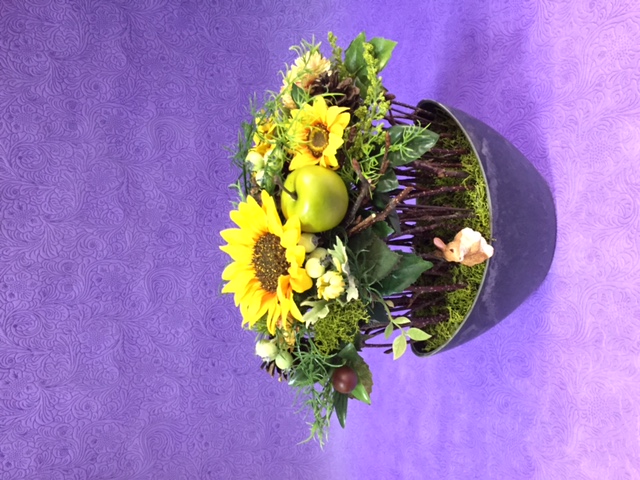 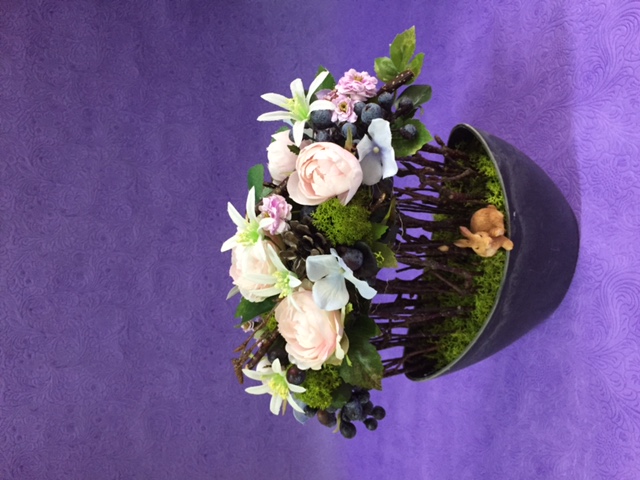 ①白樺の小枝ローズアレンジ（高さ28cm×幅29㎝×奥行15㎝）  5000円　税別　　優しい初夏のイメージのアレンジです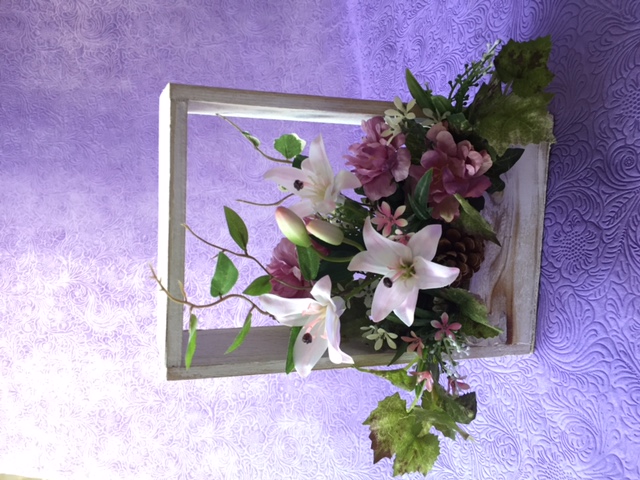 ②白樺の小枝ヒマワリアレンジ（高さ28cm×幅29㎝×奥行15㎝） 5000円　税別夏らしいビタミンカラーのアレンジです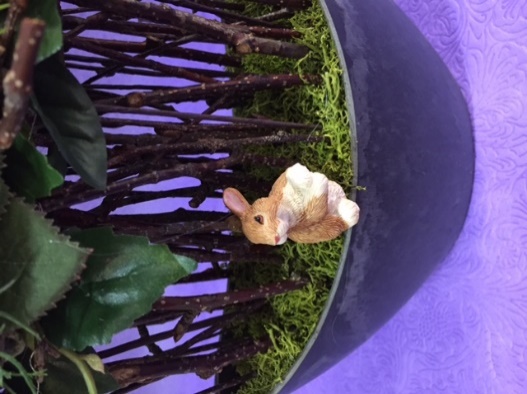 　　　白樺の小枝アレンジ（30X15cm）  ③ウッドフレームアレンジメント（高さ25cm×幅22㎝×奥行17㎝）優しい雰囲気のアレンジです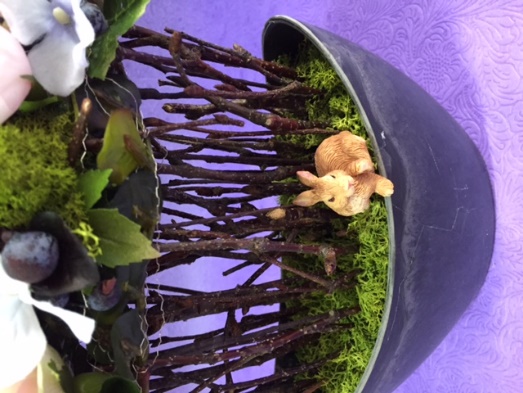 
※ウサギのポーズはアソートになります。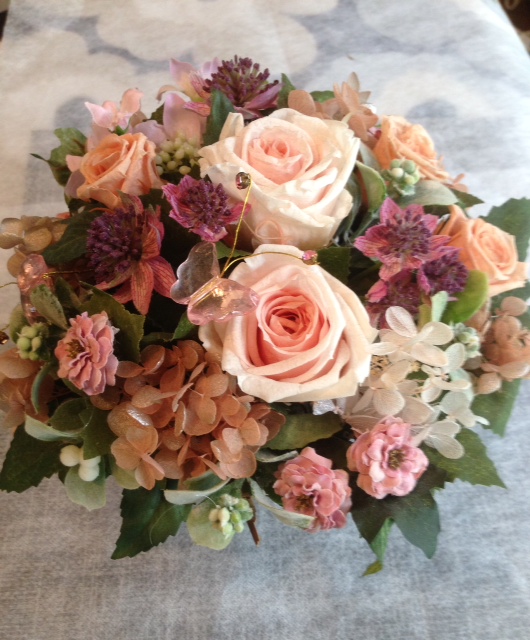 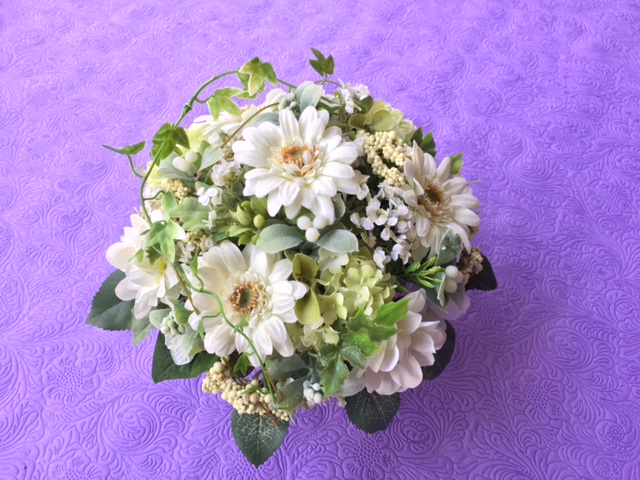 ④初夏のテーブルアレンジメント（高さ15cm×直径23㎝） 四方見のテーブルアレンジです。お色味はオレンジ&イエロー系、ピンク系、
ブルー系、ホワイト系（写真）からお好きなお色を選んで頂けます。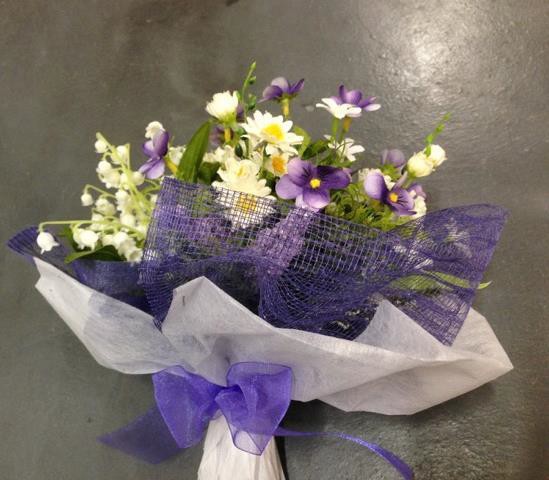 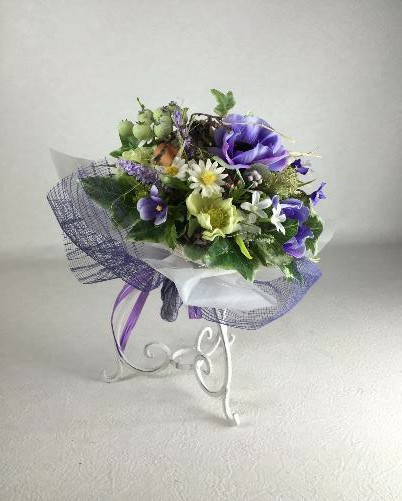 ⑤森のブーケ  スタンド付（高さ20cm×直径20㎝）お色味はオレンジ&イエロー系、ピンク系、ブルー系（写真）の３種類からお選びいただけます。カラーおまかせも可能です。 ( クリアケース入りは6000円)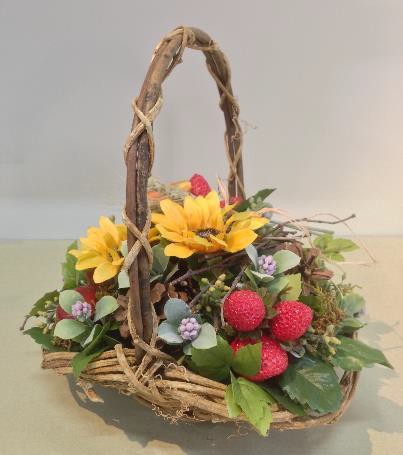 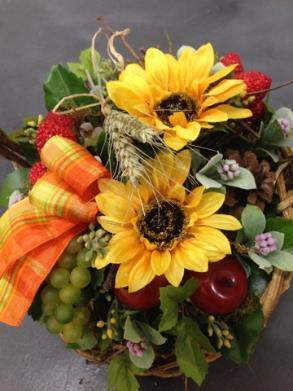 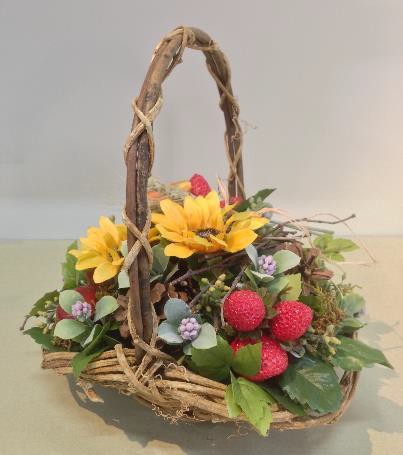 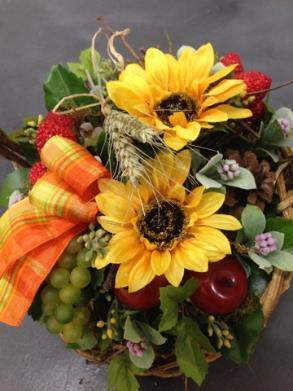 ⑥フルーツ・バスケット（高さ20cm×幅30cm） ブドウやレモンなど、果物やフルーツをあしらった爽やかなアレンジです。   キッチンや明るいお部屋におすすめです。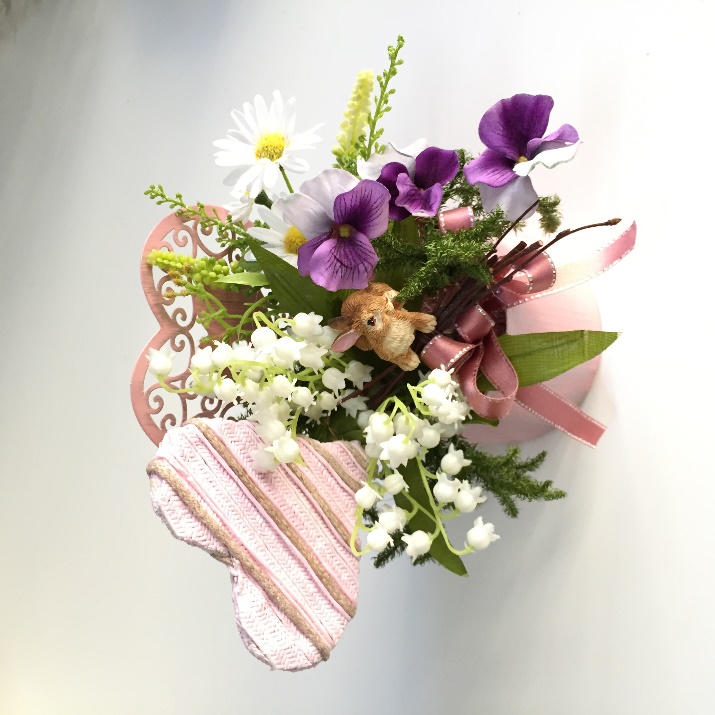 ⑦ハートのブリキアレンジメント（高さ20cm×幅20cm）愛らしいウサギが可愛いハートの花畑の缶の中で遊んでいます。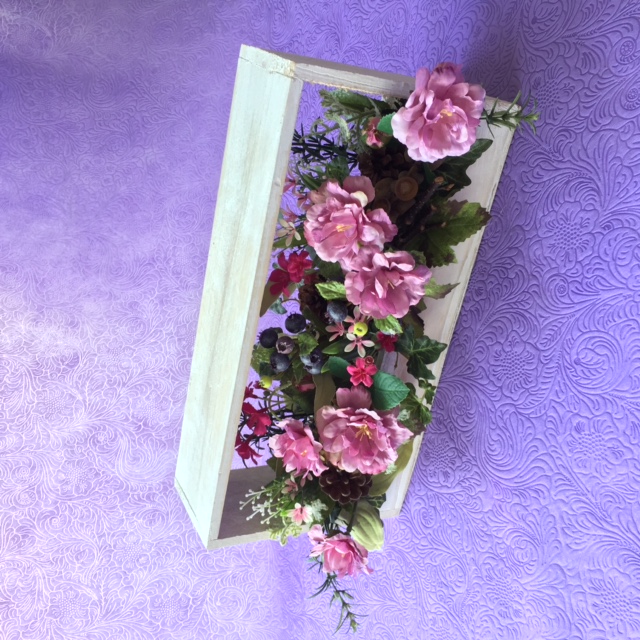 ⑧ウッドフレームアレンジメント（高さ15cm×幅30cmX奥行15㎝） スプレーローズが満開に咲いているガーデンのようなアレンジです。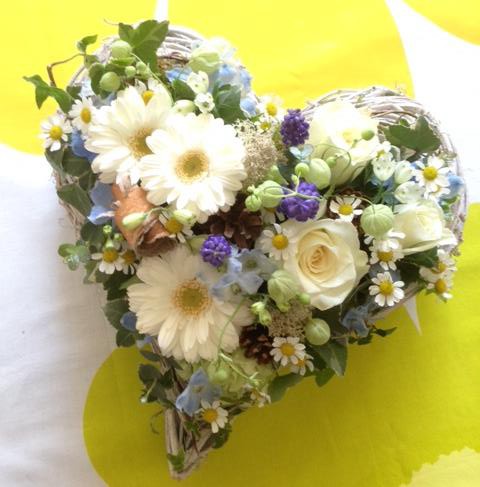 ⑨ハートの森（幅25cmX高さ10cm）大人可愛いハーバスケットのスタイリッシュなアレンジメントです。 お色味はオレンジ&イエロー系、ピンク系、ホワイト系（写真）の３種類からお選びいただけます。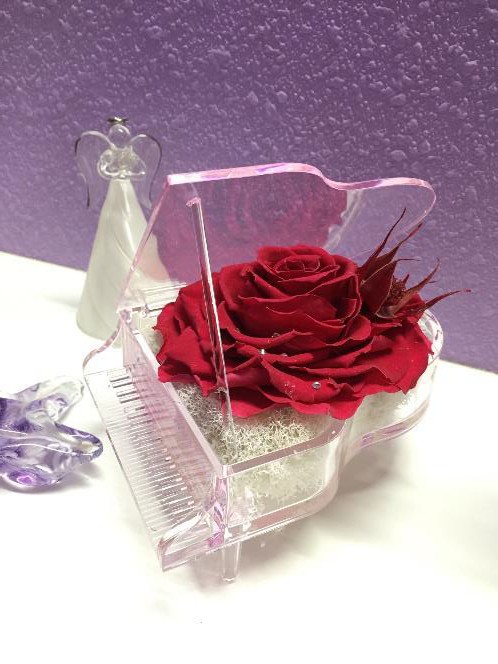 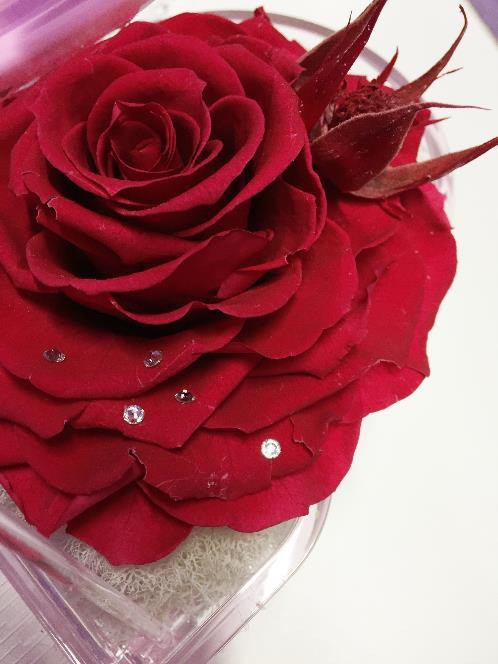 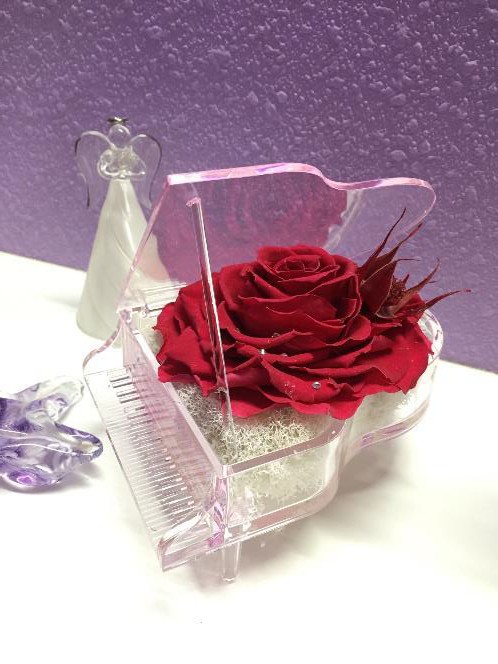 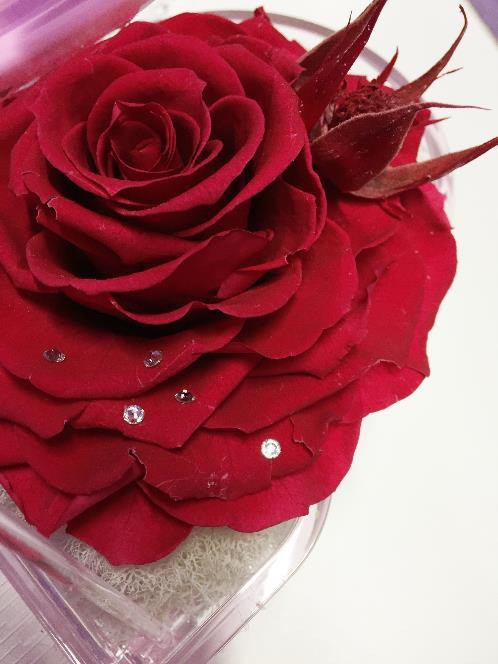 ⑩ローズメリアの音楽会（幅15cmX奥行20cm高さ15cm） プリザーブドローズの花びらを一枚づつ組み合わせて大輪のローズを作っています。
　 花びらの上のスワロフスキーのデコレーションが輝いているスタイリッシュなアレンジです。色違いのラベンダー色は優しい色合いで、こちらも素敵です。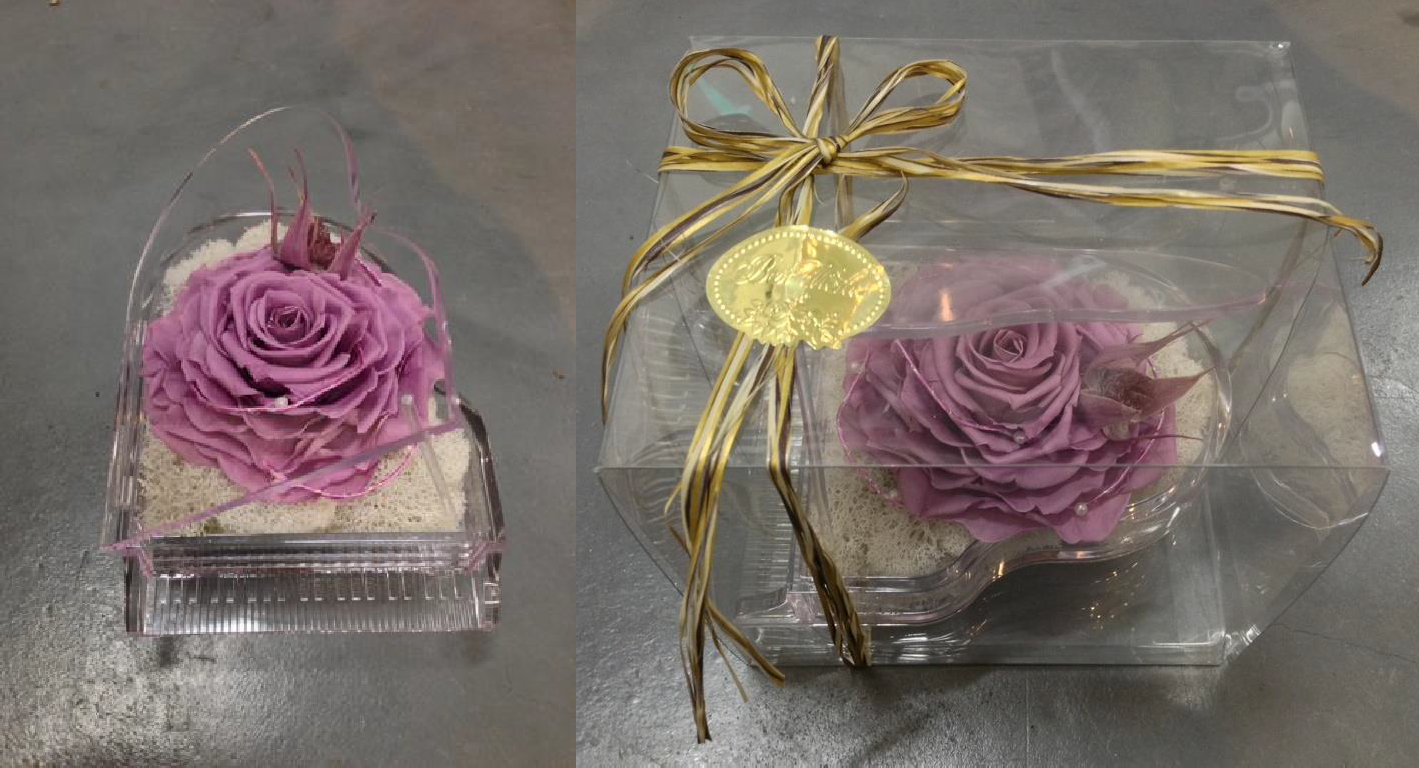 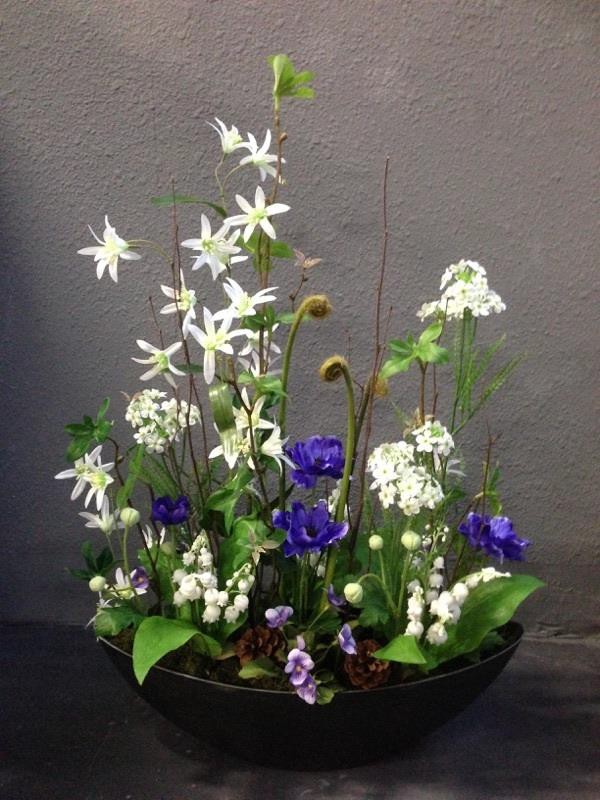 
⑪初夏のガーデンアレンジ（幅30cmX奥行10cm高さ50cm） ブルーと白の爽やかなガーデンが 空間に涼をもたらすことでしょう。※アーティフィッシャルフラワーと本物の実や小枝などが使われています。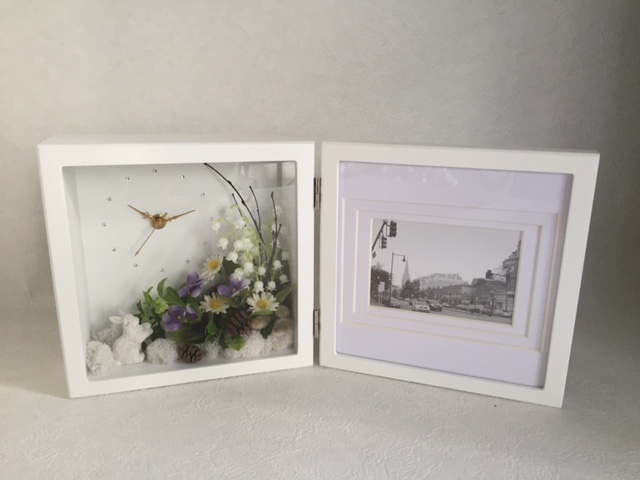 ⑫クロック＆フォトフレームのアレンジメント（幅30cmX高さ15cm）時計と写真フレーム一体化したアレンジです。飽きの来ないナチュラルなアレンジです。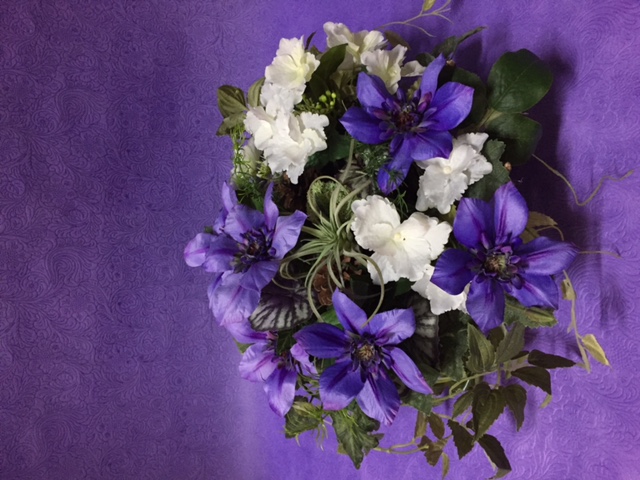 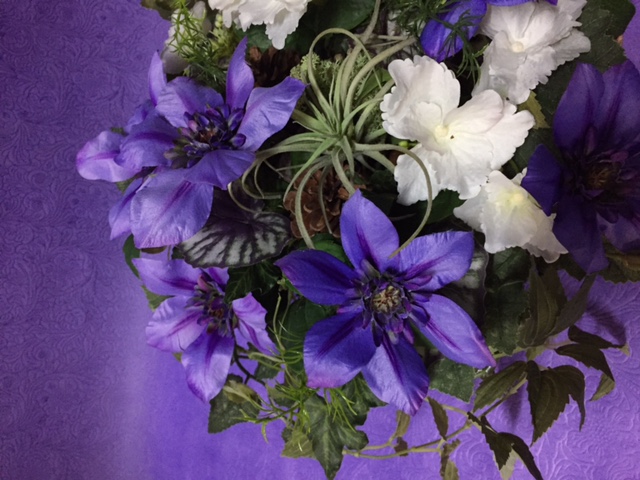 ⑬クレマチスのナチュラルバスケット（幅30cmX高さ25cm）大輪のクレマチスと純白の八重のアジサイが立体的に融合された、気品のあるアレンジメントです。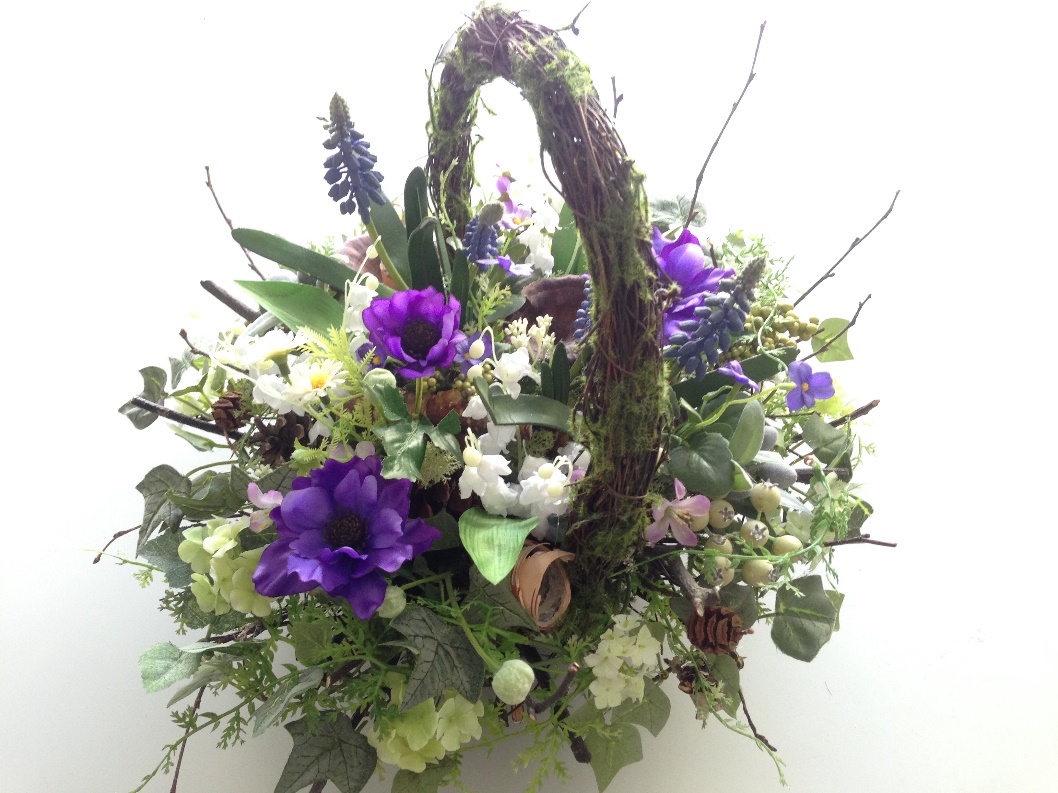 	⑭森のバスケット　（直径35cmX高さ20cm）（バスケット廃盤のため1点のみ）　　　手付きのナチュラルなバスケットに、可愛い小花をアレンジしています。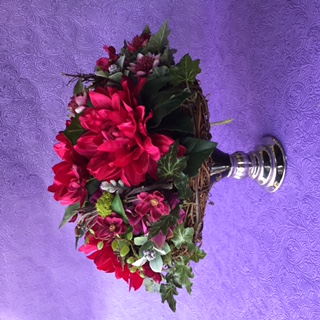 スタイリッシュなテーブルアレンジメント（直径30cmX高さ20cm）　　　存在感のあるゴージャスなアレンジメントです。
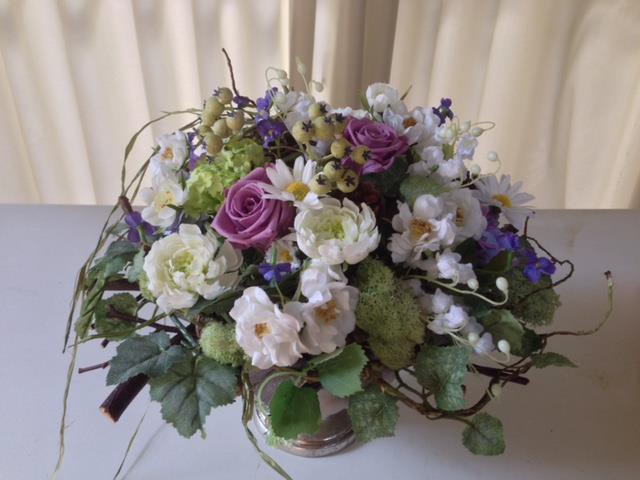 ⑮サマーアレンジメント（直径35cmX高さ20cm） 陶器のベースに入ったナチュラルで華やかなアレンジメントです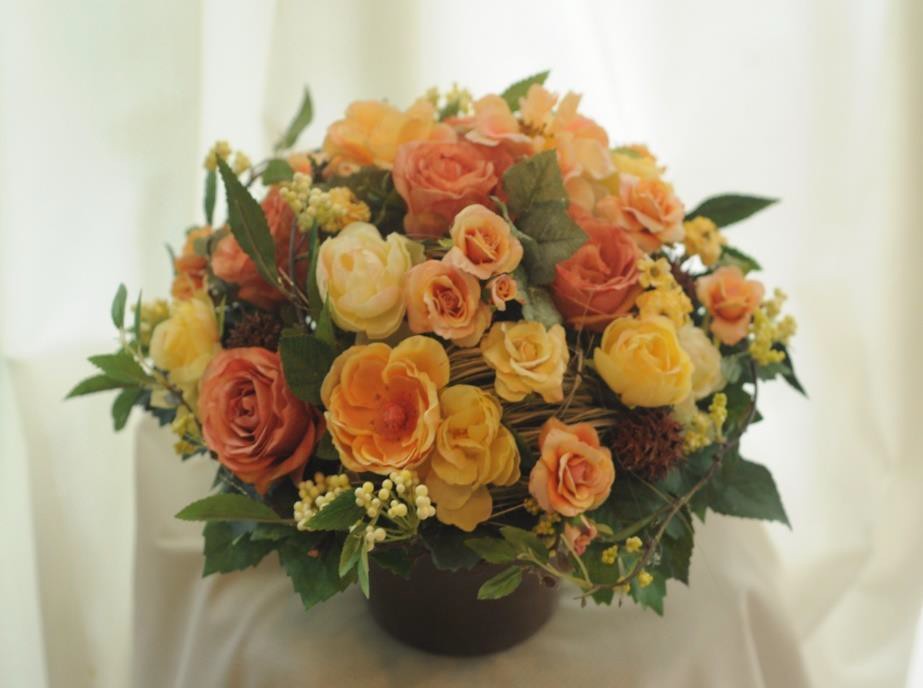 ⑯サマーアレンジメント（直径40cmX高さ25cm）ビタミンカラーの華やかなアレンジメントです。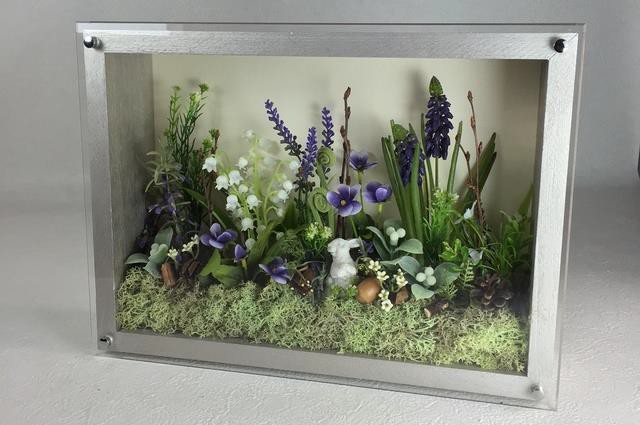 ⑰森のフレーム（幅30cmX奥行7cm高さ25cm）ウッドフレームに立体絵画のように森が描かれています。ウサギがかくれんぼしている様子も可愛らしい作品です。アーティフィッシャルフラワーと本物の実や枝、フィンランドモスが使われています。